NaturNes BIO Spaghetti BologneseNÁZEVZKRÁCENÝZKRÁCENÝNaturNes BIO Spaghetti Bolognese, 6 x 250 gNaturNes BIO Spaghetti Bolognese, 6 x 250 gNaturNes BIO Spaghetti Bolognese, 6 x 250 gNaturNes BIO Spaghetti Bolognese, 6 x 250 gNaturNes BIO Spaghetti Bolognese, 6 x 250 gÚPLNÝÚPLNÝNaturNes BIO Spaghetti Bolognese. BIO Maso - zeleninový příkrm s těstovinou, Sterilizovaný. Od ukončeného 12. měsíce, 6 x 250 gNaturNes BIO Spaghetti Bolognese. BIO Maso - zeleninový příkrm s těstovinou, Sterilizovaný. Od ukončeného 12. měsíce, 6 x 250 gNaturNes BIO Spaghetti Bolognese. BIO Maso - zeleninový příkrm s těstovinou, Sterilizovaný. Od ukončeného 12. měsíce, 6 x 250 gNaturNes BIO Spaghetti Bolognese. BIO Maso - zeleninový příkrm s těstovinou, Sterilizovaný. Od ukončeného 12. měsíce, 6 x 250 gNaturNes BIO Spaghetti Bolognese. BIO Maso - zeleninový příkrm s těstovinou, Sterilizovaný. Od ukončeného 12. měsíce, 6 x 250 gZÁKLADNÍ OBRÁZKYZÁKLADNÍ VIDEOhttps://youtu.be/xZSU4AKM5mohttps://youtu.be/xZSU4AKM5mohttps://youtu.be/xZSU4AKM5mohttps://youtu.be/xZSU4AKM5mohttps://youtu.be/xZSU4AKM5mohttps://youtu.be/xZSU4AKM5mohttps://youtu.be/xZSU4AKM5moSEOMaso-zeleninové příkrmyMaso-zeleninové příkrmyMaso-zeleninové příkrmyMaso-zeleninové příkrmyMaso-zeleninové příkrmyMaso-zeleninové příkrmyMaso-zeleninové příkrmyPOPIS 
A BENEFITYNaturNes BIO Spaghetti Bolognese, 6 × 250 gMaso-zeleninový příkrm od ukončeného 12. měsíce. Celozrnné těstoviny s hovězím masem jsou svátkem v italském stylu pro malé labužníky, který dětem pomůže naučit se žvýkat kousky masa a zeleniny. Ideální pro rozšíření stravy a rozvoj vnímání chutí dítěte. Kvalitní suroviny z ekologického zemědělství speciálně vypěstované pro dětské příkrmyBez konzervačních látek a barviv * v souladu s požadavky legislativyBez aromat a zahušťovadel Bez přidané soliNaturNes BIO Spaghetti Bolognese, 6 × 250 gMaso-zeleninový příkrm od ukončeného 12. měsíce. Celozrnné těstoviny s hovězím masem jsou svátkem v italském stylu pro malé labužníky, který dětem pomůže naučit se žvýkat kousky masa a zeleniny. Ideální pro rozšíření stravy a rozvoj vnímání chutí dítěte. Kvalitní suroviny z ekologického zemědělství speciálně vypěstované pro dětské příkrmyBez konzervačních látek a barviv * v souladu s požadavky legislativyBez aromat a zahušťovadel Bez přidané soliNaturNes BIO Spaghetti Bolognese, 6 × 250 gMaso-zeleninový příkrm od ukončeného 12. měsíce. Celozrnné těstoviny s hovězím masem jsou svátkem v italském stylu pro malé labužníky, který dětem pomůže naučit se žvýkat kousky masa a zeleniny. Ideální pro rozšíření stravy a rozvoj vnímání chutí dítěte. Kvalitní suroviny z ekologického zemědělství speciálně vypěstované pro dětské příkrmyBez konzervačních látek a barviv * v souladu s požadavky legislativyBez aromat a zahušťovadel Bez přidané soliNaturNes BIO Spaghetti Bolognese, 6 × 250 gMaso-zeleninový příkrm od ukončeného 12. měsíce. Celozrnné těstoviny s hovězím masem jsou svátkem v italském stylu pro malé labužníky, který dětem pomůže naučit se žvýkat kousky masa a zeleniny. Ideální pro rozšíření stravy a rozvoj vnímání chutí dítěte. Kvalitní suroviny z ekologického zemědělství speciálně vypěstované pro dětské příkrmyBez konzervačních látek a barviv * v souladu s požadavky legislativyBez aromat a zahušťovadel Bez přidané soliNaturNes BIO Spaghetti Bolognese, 6 × 250 gMaso-zeleninový příkrm od ukončeného 12. měsíce. Celozrnné těstoviny s hovězím masem jsou svátkem v italském stylu pro malé labužníky, který dětem pomůže naučit se žvýkat kousky masa a zeleniny. Ideální pro rozšíření stravy a rozvoj vnímání chutí dítěte. Kvalitní suroviny z ekologického zemědělství speciálně vypěstované pro dětské příkrmyBez konzervačních látek a barviv * v souladu s požadavky legislativyBez aromat a zahušťovadel Bez přidané soliNaturNes BIO Spaghetti Bolognese, 6 × 250 gMaso-zeleninový příkrm od ukončeného 12. měsíce. Celozrnné těstoviny s hovězím masem jsou svátkem v italském stylu pro malé labužníky, který dětem pomůže naučit se žvýkat kousky masa a zeleniny. Ideální pro rozšíření stravy a rozvoj vnímání chutí dítěte. Kvalitní suroviny z ekologického zemědělství speciálně vypěstované pro dětské příkrmyBez konzervačních látek a barviv * v souladu s požadavky legislativyBez aromat a zahušťovadel Bez přidané soliNaturNes BIO Spaghetti Bolognese, 6 × 250 gMaso-zeleninový příkrm od ukončeného 12. měsíce. Celozrnné těstoviny s hovězím masem jsou svátkem v italském stylu pro malé labužníky, který dětem pomůže naučit se žvýkat kousky masa a zeleniny. Ideální pro rozšíření stravy a rozvoj vnímání chutí dítěte. Kvalitní suroviny z ekologického zemědělství speciálně vypěstované pro dětské příkrmyBez konzervačních látek a barviv * v souladu s požadavky legislativyBez aromat a zahušťovadel Bez přidané soliMohlo by vás zajímat:
Jsme první výrobci kojenecké výživy na světě! S výrobou kojenecké výživy máme více než 150 let zkušeností.Roku 1867 Henri Nestlé,představil světu 1. náhradní výživu – Farina Lactée.Nestlé dnes vyrábí nejen kojeneckou výživu, ale i širokou paletu příkrmů pro malé i větší děti. Vybírat můžete z pestré nabídky mléčných i nemléčných kaší, příkrmů a desertů v praktickém balení nebo sušenek pro první zoubky. Mohlo by vás zajímat:
Jsme první výrobci kojenecké výživy na světě! S výrobou kojenecké výživy máme více než 150 let zkušeností.Roku 1867 Henri Nestlé,představil světu 1. náhradní výživu – Farina Lactée.Nestlé dnes vyrábí nejen kojeneckou výživu, ale i širokou paletu příkrmů pro malé i větší děti. Vybírat můžete z pestré nabídky mléčných i nemléčných kaší, příkrmů a desertů v praktickém balení nebo sušenek pro první zoubky. Mohlo by vás zajímat:
Jsme první výrobci kojenecké výživy na světě! S výrobou kojenecké výživy máme více než 150 let zkušeností.Roku 1867 Henri Nestlé,představil světu 1. náhradní výživu – Farina Lactée.Nestlé dnes vyrábí nejen kojeneckou výživu, ale i širokou paletu příkrmů pro malé i větší děti. Vybírat můžete z pestré nabídky mléčných i nemléčných kaší, příkrmů a desertů v praktickém balení nebo sušenek pro první zoubky. Mohlo by vás zajímat:
Jsme první výrobci kojenecké výživy na světě! S výrobou kojenecké výživy máme více než 150 let zkušeností.Roku 1867 Henri Nestlé,představil světu 1. náhradní výživu – Farina Lactée.Nestlé dnes vyrábí nejen kojeneckou výživu, ale i širokou paletu příkrmů pro malé i větší děti. Vybírat můžete z pestré nabídky mléčných i nemléčných kaší, příkrmů a desertů v praktickém balení nebo sušenek pro první zoubky. Mohlo by vás zajímat:
Jsme první výrobci kojenecké výživy na světě! S výrobou kojenecké výživy máme více než 150 let zkušeností.Roku 1867 Henri Nestlé,představil světu 1. náhradní výživu – Farina Lactée.Nestlé dnes vyrábí nejen kojeneckou výživu, ale i širokou paletu příkrmů pro malé i větší děti. Vybírat můžete z pestré nabídky mléčných i nemléčných kaší, příkrmů a desertů v praktickém balení nebo sušenek pro první zoubky. Mohlo by vás zajímat:
Jsme první výrobci kojenecké výživy na světě! S výrobou kojenecké výživy máme více než 150 let zkušeností.Roku 1867 Henri Nestlé,představil světu 1. náhradní výživu – Farina Lactée.Nestlé dnes vyrábí nejen kojeneckou výživu, ale i širokou paletu příkrmů pro malé i větší děti. Vybírat můžete z pestré nabídky mléčných i nemléčných kaší, příkrmů a desertů v praktickém balení nebo sušenek pro první zoubky. Mohlo by vás zajímat:
Jsme první výrobci kojenecké výživy na světě! S výrobou kojenecké výživy máme více než 150 let zkušeností.Roku 1867 Henri Nestlé,představil světu 1. náhradní výživu – Farina Lactée.Nestlé dnes vyrábí nejen kojeneckou výživu, ale i širokou paletu příkrmů pro malé i větší děti. Vybírat můžete z pestré nabídky mléčných i nemléčných kaší, příkrmů a desertů v praktickém balení nebo sušenek pro první zoubky. NÁVOD K PŘÍPRAVĚPříkrm můžete podávat při pokojové teplotě nebo ohřátýve vodní lázni nebo v mikrovlnce. Před podáním příkrm promíchejte a zkontrolujte teplotu. Po otevření skladujte výrobek v chladničce a spotřebujte do 24 hodin.Příkrm můžete podávat při pokojové teplotě nebo ohřátýve vodní lázni nebo v mikrovlnce. Před podáním příkrm promíchejte a zkontrolujte teplotu. Po otevření skladujte výrobek v chladničce a spotřebujte do 24 hodin.Příkrm můžete podávat při pokojové teplotě nebo ohřátýve vodní lázni nebo v mikrovlnce. Před podáním příkrm promíchejte a zkontrolujte teplotu. Po otevření skladujte výrobek v chladničce a spotřebujte do 24 hodin.Příkrm můžete podávat při pokojové teplotě nebo ohřátýve vodní lázni nebo v mikrovlnce. Před podáním příkrm promíchejte a zkontrolujte teplotu. Po otevření skladujte výrobek v chladničce a spotřebujte do 24 hodin.Příkrm můžete podávat při pokojové teplotě nebo ohřátýve vodní lázni nebo v mikrovlnce. Před podáním příkrm promíchejte a zkontrolujte teplotu. Po otevření skladujte výrobek v chladničce a spotřebujte do 24 hodin.Příkrm můžete podávat při pokojové teplotě nebo ohřátýve vodní lázni nebo v mikrovlnce. Před podáním příkrm promíchejte a zkontrolujte teplotu. Po otevření skladujte výrobek v chladničce a spotřebujte do 24 hodin.Příkrm můžete podávat při pokojové teplotě nebo ohřátýve vodní lázni nebo v mikrovlnce. Před podáním příkrm promíchejte a zkontrolujte teplotu. Po otevření skladujte výrobek v chladničce a spotřebujte do 24 hodin.NÁVOD K PŘÍPRAVĚSLOŽENÍmrkev* 34 %, rajčatové pyré* 28 %, pitná voda, hovězí maso* 8 %, cibule*,celozrnné špagety* 4 % (celozrnná pšeničná mouka, sušené vaječné bílky), rýžová mouka*, řepkový olej*, petrželová nať *,oregano* 0,06 %. *z ekologického zemědělstvímrkev* 34 %, rajčatové pyré* 28 %, pitná voda, hovězí maso* 8 %, cibule*,celozrnné špagety* 4 % (celozrnná pšeničná mouka, sušené vaječné bílky), rýžová mouka*, řepkový olej*, petrželová nať *,oregano* 0,06 %. *z ekologického zemědělstvímrkev* 34 %, rajčatové pyré* 28 %, pitná voda, hovězí maso* 8 %, cibule*,celozrnné špagety* 4 % (celozrnná pšeničná mouka, sušené vaječné bílky), rýžová mouka*, řepkový olej*, petrželová nať *,oregano* 0,06 %. *z ekologického zemědělstvímrkev* 34 %, rajčatové pyré* 28 %, pitná voda, hovězí maso* 8 %, cibule*,celozrnné špagety* 4 % (celozrnná pšeničná mouka, sušené vaječné bílky), rýžová mouka*, řepkový olej*, petrželová nať *,oregano* 0,06 %. *z ekologického zemědělstvímrkev* 34 %, rajčatové pyré* 28 %, pitná voda, hovězí maso* 8 %, cibule*,celozrnné špagety* 4 % (celozrnná pšeničná mouka, sušené vaječné bílky), rýžová mouka*, řepkový olej*, petrželová nať *,oregano* 0,06 %. *z ekologického zemědělstvímrkev* 34 %, rajčatové pyré* 28 %, pitná voda, hovězí maso* 8 %, cibule*,celozrnné špagety* 4 % (celozrnná pšeničná mouka, sušené vaječné bílky), rýžová mouka*, řepkový olej*, petrželová nať *,oregano* 0,06 %. *z ekologického zemědělstvímrkev* 34 %, rajčatové pyré* 28 %, pitná voda, hovězí maso* 8 %, cibule*,celozrnné špagety* 4 % (celozrnná pšeničná mouka, sušené vaječné bílky), rýžová mouka*, řepkový olej*, petrželová nať *,oregano* 0,06 %. *z ekologického zemědělstvíALERGENYxxxxxxxNUTRIČNÍ HODNOTY**1 porce**1 porce**1 porce**1 porce**1 porce**1 porce**1 porceVÝHODY BALENÍ DALŠÍ VARIANTYRecyklovatelný obalPraktické na cestyRecyklovatelný obalPraktické na cestyRecyklovatelný obalPraktické na cestyRecyklovatelný obalPraktické na cestyRecyklovatelný obalPraktické na cestyRecyklovatelný obalPraktické na cestyRecyklovatelný obalPraktické na cestyRecyklovatelný obalPraktické na cestyDISTRIBUTOR Nestlé Česko s.r.o. Mezi Vodami 2035/31 143 20 Praha 4Česká republika Tel.: 800 135 135Chcete se dozvědět více? Navštivte naše stránky: www.nestlebaby.cz/cs/ Nestlé Česko s.r.o. Mezi Vodami 2035/31 143 20 Praha 4Česká republika Tel.: 800 135 135Chcete se dozvědět více? Navštivte naše stránky: www.nestlebaby.cz/cs/ Nestlé Česko s.r.o. Mezi Vodami 2035/31 143 20 Praha 4Česká republika Tel.: 800 135 135Chcete se dozvědět více? Navštivte naše stránky: www.nestlebaby.cz/cs/ VÝROBCEVÝROBCEVÝROBCEPolskoUŽITEČNÉ ODKAZYInstagramFacebook Webhttps://www.instagram.com/nestlebabyczsk/ https://www.facebook.com/NestleBabyClub/https://www.nestlebaby.cz/cs/https://www.instagram.com/nestlebabyczsk/ https://www.facebook.com/NestleBabyClub/https://www.nestlebaby.cz/cs/https://www.instagram.com/nestlebabyczsk/ https://www.facebook.com/NestleBabyClub/https://www.nestlebaby.cz/cs/https://www.instagram.com/nestlebabyczsk/ https://www.facebook.com/NestleBabyClub/https://www.nestlebaby.cz/cs/https://www.instagram.com/nestlebabyczsk/ https://www.facebook.com/NestleBabyClub/https://www.nestlebaby.cz/cs/https://www.instagram.com/nestlebabyczsk/ https://www.facebook.com/NestleBabyClub/https://www.nestlebaby.cz/cs/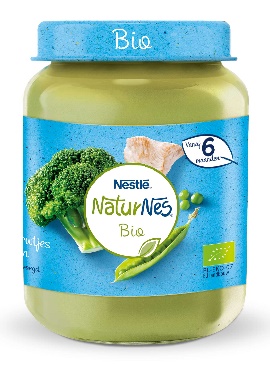 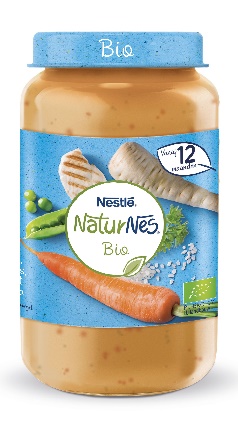 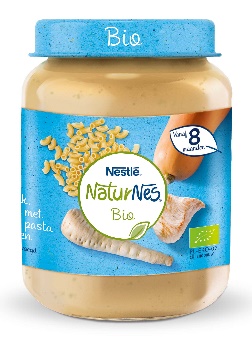 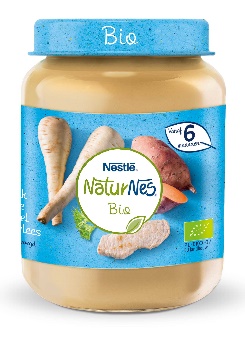 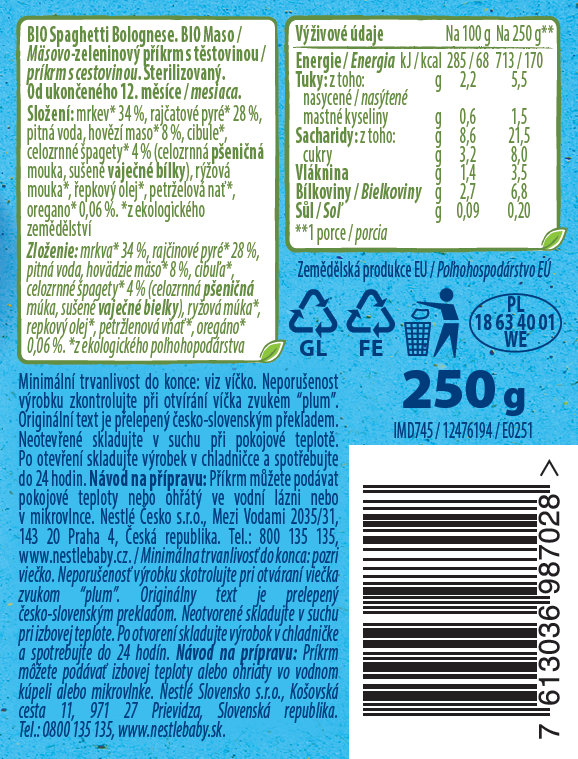 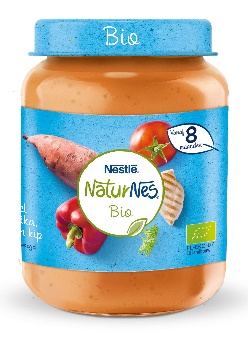 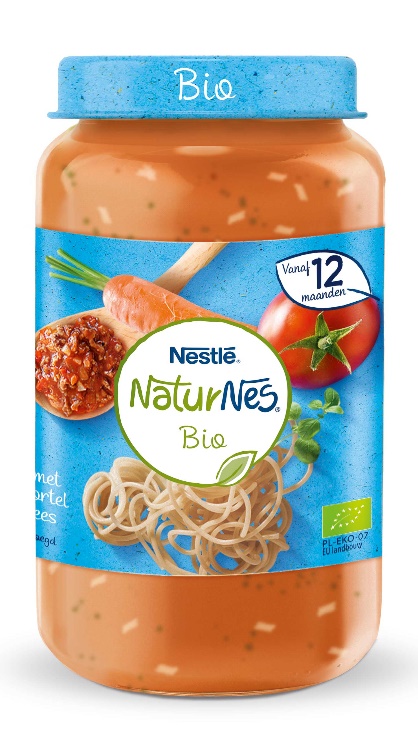 